Vem requerer:NOME NOME MATRÍCULACURSOCURSOCURSOTELEFONEE-MAILE-MAIL Aproveitamento de estudos Aproveitamento de estudos Revisão de Prova Revisão de Prova Revisão de Prova Trancamento de Disciplinas Trancamento de Disciplinas Reabertura de Matrícula Reabertura de Matrícula Reabertura de Matrícula Análise de Justificativa de Falta Análise de Justificativa de Falta Interrupção de Estudos (1 semestre) Interrupção de Estudos (1 semestre) Interrupção de Estudos (1 semestre) Trancamento de Matrícula (1 semestre) Outros (exemplifique):Informações adicionais: 	Informações adicionais: 	Informações adicionais: 	Informações adicionais: 	Informações adicionais: 	Nestes termos pede deferimento.Nestes termos pede deferimento.Nestes termos pede deferimento.João Pessoa, PB, ___/___/_____João Pessoa, PB, ___/___/_______________________________________Assinatura do requerente ou responsável__________________________________Assinatura do requerente ou responsável__________________________________Assinatura do requerente ou responsável__________________________________Assinatura do requerente ou responsável__________________________________Assinatura do requerente ou responsável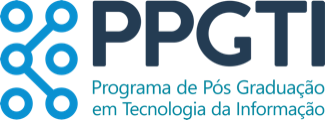 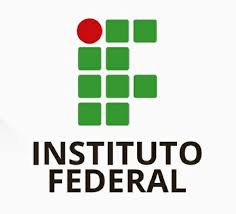 